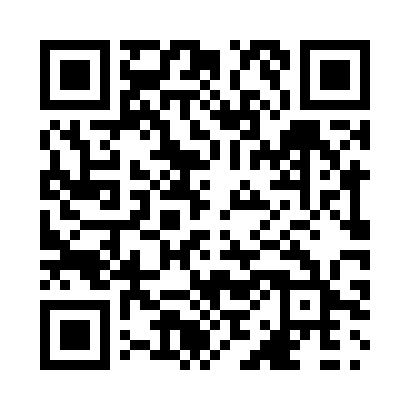 Prayer times for Ryley, Alberta, CanadaMon 1 Jul 2024 - Wed 31 Jul 2024High Latitude Method: Angle Based RulePrayer Calculation Method: Islamic Society of North AmericaAsar Calculation Method: HanafiPrayer times provided by https://www.salahtimes.comDateDayFajrSunriseDhuhrAsrMaghribIsha1Mon3:205:071:347:1410:0011:472Tue3:215:081:347:1410:0011:473Wed3:215:091:347:149:5911:474Thu3:225:101:347:149:5911:465Fri3:225:111:347:139:5811:466Sat3:235:121:357:139:5711:467Sun3:245:131:357:139:5711:468Mon3:245:141:357:129:5611:459Tue3:255:151:357:129:5511:4510Wed3:255:161:357:129:5411:4511Thu3:265:171:357:119:5311:4412Fri3:275:181:357:119:5211:4413Sat3:275:191:367:109:5111:4314Sun3:285:211:367:109:5011:4315Mon3:295:221:367:099:4911:4216Tue3:295:231:367:099:4811:4217Wed3:305:251:367:089:4711:4118Thu3:315:261:367:079:4511:4119Fri3:325:271:367:079:4411:4020Sat3:325:291:367:069:4311:3921Sun3:335:301:367:059:4111:3922Mon3:345:321:367:049:4011:3823Tue3:355:331:367:049:3811:3724Wed3:355:351:367:039:3711:3625Thu3:365:361:367:029:3511:3626Fri3:375:381:367:019:3411:3527Sat3:385:391:367:009:3211:3428Sun3:385:411:366:599:3111:3329Mon3:395:431:366:589:2911:3230Tue3:405:441:366:579:2711:3131Wed3:415:461:366:569:2511:31